433.92MHZ RF home automation smart socket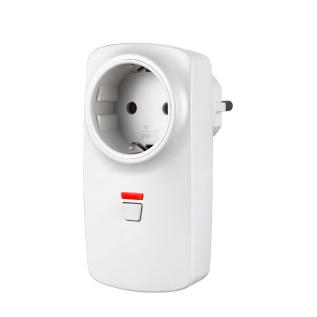 System IntroductionThis product adopts international advanced digital RF technology.stable performance, strong memory storage capability, user-friendly.it is only compatible with signal from our alarm system panel ,no direction requirement. It won’t only bring you smart & easy living convenience ,but also protect home electronic from being waste of power, friendly to the resources.UsageThe socket is a kind of smart alarm accessory, which will be controlled by the command signal from the alarm panel. It is widely used to control the power ON or OFF of home appliance, for example, TV,Fan, light, air conditioner, heater etc. Learning WayConnect the socket to the plug at home, and LED on the socket should be OFFHold the learning button for 2 seconds , release it until you see the LED light onTrigger the signal on the alarm panel. Att: please refer to the user manual of each panel about the transmitting wayThe LED light will be flashing after the socket receive the signal successfullyTechnical Parameter Power supply:AC100-240V Plug type: UK, US, EU, AU optional Maximum Power:2200W Receiving sensitivity:-100dB Frequency:433.92MHz Receiving distance:10-30M (open area) Material:ABS (fire resistance) Operation temperature:-20~ 70 Maximum current:10A Humidity:less than 80 %